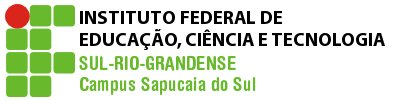 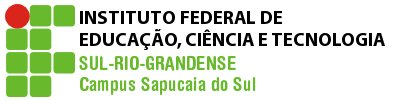 PLANO DE ENSINOCurso: Técnico em InformáticaDisciplina: Matemática II      Turma: 2IProfessor(a): Leonor Wierzynski Pedroso SilveiraCarga horária total: 120 hAno/semestre: 2019/1 e 2019/2                                                                     4. PROCEDIMENTOS DIDÁTICOS: Aulas expositivo-dialogadas com utilização de lousa e de projetor multimídia. Utilização do software Geogebra (em aula). Resolução de exercícios e problemas de listas ou livros indicados na bibliografia (sem ou com uso da calculadora).5. PROCEDIMENTOS E CRITÉRIOS DE AVALIAÇÃO:Cada semestre terá três avaliações individuais com conteúdo cumulativo: P1, P2 e P3. A P1 tem valor 2,0, a P2 e a P3 têm valor 3,0 cada. Serão realizados dois trabalhos (T1 e T2), mas apenas o trabalho com maior nota entrará no cálculo da nota semestral. O trabalho terá valor 2,0. O cálculo da nota semestral será a soma das notas:Caso o aluno não atinja a nota semestral 6,0 poderá realizar a prova de Reavaliação 1, no final do semestre correspondente, com conteúdo cumulativo que vale 10 pontos e substitui a nota semestral. Se, após esta oportunidade, o aluno não tiver atingido a nota 6,0, poderá fazer a Reavaliação 2 do semestre. A Reavaliação 2 será uma prova realizada no final do ano letivo, no valor de 10 pontos, com todos os conteúdos do semestre a ser reavaliado e que substitui a nota do respectivo semestre. Para ser considerado aprovado, o aluno deve atingir aos critérios: em cada semestre e frequência de, no mínimo, 75% das aulas.O aluno que perder uma ou mais avaliações (P1, P2 ou P3) terá direito à realização da avaliação em outra data e horário estipulados pela professora, se, e somente se, enquadrar-se em um dos critérios legais listados abaixo. Esta avaliação será realizada no turno inverso ao das aulas regulares. Caso o aluno perca um dos trabalhos, será atribuída a nota zero a este e entrará no cálculo da nota semestral apenas a nota do outro trabalho. Caso o aluno perca os dois trabalhos, terá direito a fazer apenas um deles, em data e horário estipulados pela professora, se, e somente se, enquadrar-se em um dos critérios legais listados abaixo.Legislação – Justificativa da Falta- Decreto-Lei 715-69 - relativo à prestação do Serviço Militar (Exército, Marinha e Aeronáutica).- Lei 9.615/98 - participação do aluno em competições esportivas institucionais de cunho oficial representando o País.- Lei 5.869/79 - convocação para audiência judicial.Legislação – Ausência Autorizada (Exercícios Domiciliares)- Decreto-Lei 1,044/69 - dispõe sobre tratamento excepcional para os alunos portadores de afecções que indica.- Lei 6.202/75 - amparo a gestação, parto ou puerpério.- Decreto-Lei 57.654/66 - lei do Serviço Militar (período longo de afastamento).- Lei 10.412 - às mães adotivas em licença-maternidade.Observação: Demais ausências deverão ser justificadas na CORAC no prazo de até 02 (dois) dias úteis após a data de término da ausência.  Pedidos posteriores a este prazo não serão considerados.6. HORÁRIO DISPONÍVEL PARA ATENDIMENTO PRESENCIAL: TERÇAS-FEIRAS:	Manhã: 10h45min às 12h15min.Tarde: 13h30min às 15h.QUINTAS-FEIRAS:	Manhã: 07h30min às 9h.Tarde: 13h30min às 15h.Nestes horários, os estudantes devem procurar a professora na sala dos professores. Caso o estudante precise de algum atendimento em horário diferenciado, deverá conversar pessoalmente com a professora para verificar a possibilidade de atendimento em outro horário. Estes horários poderão ser modificados ao longo do ano.7.1. Bibliografia básica: IEZZI, G.; DOLCE, O.; DEGENSZAJN, D.; PÉRIGO, R; ALMEIDA, N.. Matemática – Ciência e Aplicações. Vol. 2. São Paulo: Ed. Saraiva, 2017.DANTE, L. R. Matemática: Contexto e Aplicações. Volume único. São Paulo: Ática, 2006.GIOVANNI, J. R. e BONJORNO, J. R. Matemática. Volume 1. São Paulo: FTD, 2001.GENTIL, N. e outros. Matemática para o Ensino Médio. Volume 1. São Paulo: Ática, 2002.7.2. Bibliografia complementar: BIANCHINI, E. e PACCOLA, H. Matemática. Volume único. São Paulo: Moderna, 2007. GIOVANNI, José Ruy e BONJORNO, José Roberto. Matemática – Volumes 1, 2 e 3. São Paulo: FTD, 2001.CRONOGRAMA DO PRIMEIRO SEMESTREINSTITUTO FEDERAL SUL-RIO-GRANDENSE - CAMPUS SAPUCAIA DO SULCurso: Técnico em InformáticaDisciplina: Matemática IIProfessor(a): Leonor Wierzynski Pedroso Silveira                                                                                           Ano/semestre: 2019/1     Turma: 2IEmail:  leonorsilveira@sapucaia.ifsul.edu.br                                                                                                  Atenção: cronogramas sujeitos a modificações ao longo dos semestres.CRONOGRAMA  DO SEGUNDO SEMESTREINSTITUTO FEDERAL SUL-RIO-GRANDENSE - CAMPUS SAPUCAIA DO SULCurso: Técnico em InformáticaDisciplina: Matemática IIProfessor(a): Leonor Wierzynski Pedroso Silveira                                                                                           Ano/semestre: 2019/2     Turma: 2I1.EMENTA: Compreensão dos conceitos de geometria plana e espacial, da trigonometria, de matrizes , determinantes e sistemas lineares.2.OBJETIVOS: Espera-se que o aluno seja capaz de:Identificar e utilizar conceitos de geometria plana e espacial para resolver problemas envolvendo cálculo de áreas e de volumes.Compreender os principais conceitos trigonométricos no triângulo retângulo e no círculo trigonométrico. Identificar as funções trigonométricas e   construir seus gráficos.   Resolver problemas através trigonometria.Compreender os conceitos de matrizes e determinantes e utilizá-los na resolução de problemas e sistemas lineares.3. CONTEÚDOS PROGRAMÁTICOS:UNIDADE I – Geometria plana e espacial 1.1 Áreas das principais figuras planas1.2 Áreas e volumes dos principais sólidos geométricos.UNIDADE II – Trigonometria 2.1 Razões trigonométricas 2.2 Valores notáveis das razões trigonométricas 2.3 Área do triângulo 2.4 Lei dos senos e cossenos 2.5 O Círculo Trigonométrico2.6 Funções trigonométricas2.7 Fórmulas de adição2.8 Funções trigonométricas inversas.UNIDADE III – Matrizes, determinantes e sistemas lineares3.1 Matrizes: definição, tipos e operações matriciais3.2 Matriz invertível3.3 Determinantes: definição e propriedades3.4 Sistemas lineares: definição e métodos de resolução.AulaDataConteúdo Programático119/02 Apresentação do plano de ensino.Introdução ao conceito de área225/02Área de triângulos e quadriláteros326/02Área de triângulos, quadriláteros e hexágono.411/03Área de círculos e regiões circulares512/03Área de círculos e regiões circulares618/03Resolução de problemas envolvendo áreas719/03Trabalho 1825/03Poliedros; relação de Euler926/03Poliedros; relação de Euler1001/04Área e volume de prismas1102/04Área e volume de prismas1208/04Área e volume de prismas1309/04Esclarecimento de dúvidas para a prova 11415/04Prova 1 (Valor: 2,0)1516/04Área e volume de pirâmides1622/04Área e volume de pirâmides1723/04Área e volume de pirâmides1829/04Área e volume de cilindros1930/04Área e volume de cilindros2006/05Área e volume de cilindros2107/05Trabalho 22213/05Área e volume de cones2314/05Área e volume de cones2418/05Sábado letivo: Conselho com as famílias2520/05Área e volume de cones2621/05Área e volume de esferas2727/05Área e volume de esferas2828/05Esclarecimento de dúvidas para a prova 22903/06Prova 2 (Valor: 3,0)3004/06Razões trigonométricas no triângulo retângulo3110/06Aplicações da trigonometria no triângulo retângulo3211/06Área de um triângulo qualquer3317/06Lei dos senos3418/06Lei dos senos3524/06Lei dos cossenos3625/06Lei dos cossenos3701/07Esclarecimento de dúvidas para a prova 33802/07Prova 3 (Valor: 3,0)3908/07Esclarecimento de dúvidas para a Reavaliação 14009/07Reavaliação 1 do primeiro semestreAULADATACONTEÚDOAula 130/07Arcos e ângulos. Unidade de medida: graus.Aula 205/08Arcos e ângulos. Unidade de medida: radianos. Comprimento de arco.Aula 306/08Circunferência trigonométrica, arcos côngruos e relação trigonométrica fundamental.Aula 412/08Função seno e função cosseno.Aula 513/08Função seno e função cosseno.Aula 624/08SÁBADO LETIVO (Horário de segunda-feira)Aula 726/08Função tangente.Aula 827/08Esclarecimento de dúvidas para a prova 1Aula 902/09Prova 1 (Valor: 2,0)Aula 1003/09Gráfico das funções seno e cosseno.Aula 1109/09Gráfico das funções seno, cosseno e tangente.Aula 1210/09Exercícios.Aula 1316/09Trabalho 1Aula 1417/09Cotangente, secante e cossecante.Aula 1523/09Relação trigonométrica fundamental (com tangente e secante)Aula 1624/09Exercícios.Aula 1725/09Conselho de Classe (horário de segunda-feira)Aula 1830/09Esclarecimento de dúvidas para a prova 2.Aula 1901/10Prova 2 (Valor: 3,0)Aula 2007/10 Matrizes: definição, representação, identidade e transposta.Aula 2108/10Igualdade de matrizes e operações. Aula 2214/10Multiplicação de matrizes.Aula 2315/10Matriz inversa.Aula 2421/10Exercícios.Aula 2522/10Determinante de matriz de 2ª ordem.Aula 2629/10Determinante de matriz de 3ª ordem.Aula 2704/11Propriedades dos determinantes.Aula 2805/11Exercícios.Aula 2911/11Trabalho 2Aula 3012/11Sistemas lineares.Aula 3118/11Sistemas lineares.Aula 3219/11Sistemas Lineares.Aula 3325/11Esclarecimento de dúvidas para a prova 3.Aula 3426/11Prova 3 (Valor: 3,0)Aula 3502/12Devolução das provas e esclarecimento de dúvidas para reavaliação 1.Aula 3603/12Reavaliação 1 do 2º SemestreAula 3709/12Esclarecimento de dúvidas para as reavaliações finais.Aula 3810/12Reavaliação 2 do 1º semestreAula 3916/12Reavaliação 2 do 2º semestreAula 4017/12Entrega das provas.